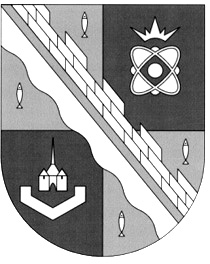 администрация МУНИЦИПАЛЬНОГО ОБРАЗОВАНИЯ                                        СОСНОВОБОРСКИЙ ГОРОДСКОЙ ОКРУГ  ЛЕНИНГРАДСКОЙ ОБЛАСТИпостановлениеот 27/03/2020 № 686Об уточнении Правил землепользования и застройки муниципального образования Сосновоборский городской округ
Ленинградской областиВ соответствии с частями 9, 10 статьи 33 Градостроительного кодекса Российской Федерации, в связи с уведомлением Территориального отдела Межрегионального управления № 122 ФМБА России от 24.10.2019 № 1540/01-25 (вх.№ 01-17-14352/19-0-0 от 24.10.2019), на основании Решения Управления Федеральной службы по надзору в сфере защиты прав потребителей и благополучия человека по ленинградской области от 21.10.2019 № 47-00-02-45-5224-2019 «Об установлении санитарно-защитной зоны для промплощадки № 3 ЗАО «Агентство эксплуатации недвижимости» по адресу: Ленинградская область, г.Сосновый Бор, ул.Петра Великого, д.9а (земельный участок с кадастровым номером 47:15:0101005:5)», экспертного заключения ФГБУЗ ЦГиЭ № 38 ФМБА России № 3581 от 09.08.2019, экспертного заключения ФГБУЗ ЦГиЭ № 38 ФМБА России № 3582                      от 09.08.2019, администрация Сосновоборского городского округа                                           п о с т а н о в л я е т:Уточнить Правила землепользования и застройки муниципального образования Сосновоборский городской округ Ленинградской области, утвержденные Приказом комитета по архитектуре и градостроительству Ленинградской области от 03.09.2019 № 59 (далее - Правила), в части:прекращения существования санитарно-защитной зоны ООО «Атомэнергостроймонтаж», местоположение: Ленинградская область, г.Сосновый Бор, ул.Петра Великого, д.9а, земельный участок с кадастровым номером 47:15:0101005:5;прекращения существования санитарно-защитной зоны производственной базы группы подстанций г.Сосновый Бор филиала ПАО «Ленэнерго» «Гатчинские электрические сети», местоположение: Ленинградская область, г. Сосновый Бор, ул.Петра Великого, д.13, земельный участок с кадастровым номером 47:15:0101005:31;изменения (сокращения) санитарно-защитной зоны промплощадки № 3 ЗАО «Агентство эксплуатации недвижимости», местоположение: Ленинградская область, г. Сосновый Бор, ул. Петра Великого, д. 9а, земельный участок с кадастровым номером 47:15:0101005:5.Изложить карту зон с особыми условиями использования территории Правил в редакции согласно Приложению к настоящему постановлению.Комитету архитектуры, градостроительства и землепользования администрации (Галочкина В.Н.) разместить настоящее постановление в федеральной государственной информационной системе территориального планирования и направить в комитет градостроительной политики Ленинградской области.Общему отделу администрации (Петровская Т.Н.) обнародовать настоящее постановление на электронном сайте городской газеты «Маяк». Отделу по связям с общественностью (пресс-центр) комитета по общественной безопасности и информации администрации (Никитина В.Г.) разместить настоящее постановление на официальном сайте Сосновоборского городского округа.Настоящее постановление вступает в силу со дня официального обнародования.Контроль за исполнением настоящего постановления оставляю за собой.Глава  Сосновоборского городского округа                                                  М.В.Воронков